USUARIOS DE LAS PLAZA DE MERCADO EL TEJAR RECIBIERON CURSO ANTIEXTORSIÓN CERTIFICADO POR LA POLICÍA METROPOLITANA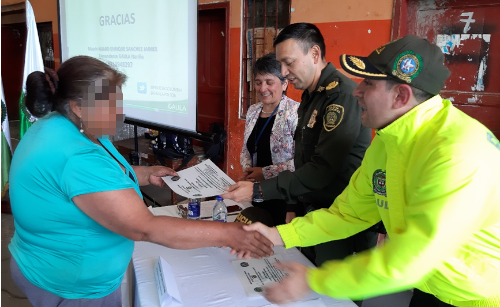 Con el propósito de dar a conocer y prevenir sobre el delito de extorsión, 80 usuarios internos de la plaza de mercado El Tejar, participaron en el curso Antiextorsión ¡Yo no Pago, Yo denuncio!, dictado por la Policía Metropolitana San Juan de Pasto, a través del grupo de Acción Unificada para la Libertad-Gaula-, y coordinado por la Alcaldía de Pasto y la Dirección Administrativa de Plazas de Mercado. “Agradecemos a la Alcaldía y Policía Metropolitana, porque la mayoría de las personas por su timidez o miedo no han denunciado cuando se ha presentado esta problemática, pero con esta capacitación ya entendemos qué debemos hacer en caso de recibir una llamada extorsiva”, señaló Socorro Reyes líder de la plaza de Mercado El Tejar.Al término de la capacitación el Mayor Álvaro Sánchez, comandante del Grupo Gaula Nariño, explicó, que los comerciantes siempre deben tener a mano la línea antiextorsiva 165 y conocer las recomendaciones de autoprotección del manejo de la información que se entrega durante una llamada sospechosa, a fin de que cada persona identifique si se trata de una extorsión en informe a las autoridades. Por otra Parte, Blanca Luz García Pantoja, directora administrativa de Plazas de Mercado, agradeció a la Policía Metropolitana y al grupo Gaula, por el apoyo recibido para que los usuarios no se queden callados y denuncien a tiempo estas irregularidades.  Como fruto de estas capacitaciones que se implementarán en todas las plazas de mercado de la capital de Nariño y que son coordinadas entre Policía y la Administración Municipal, se genera en la comunidad el fortalecimiento de la autoprotección, creando así una mejor convivencia y seguridad ciudadana.Información: Directora Administrativa de Plazas de Mercado, Blanca Luz García. Celular: 3185548374Somos constructores de pazCELEBRACIÓN Y ACTIVIDAD CULTURAL DIA DE LOS NIÑOS PLAZA DE MERCADO POTRERILLO EN CONMEMORACIÓN MES DE OCTUBRE 2019 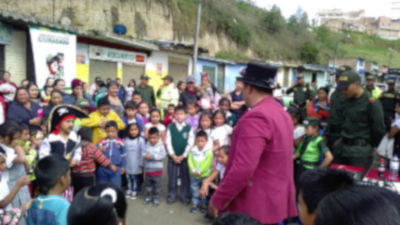 Con el fin de brindar espacios de recreación y sano esparcimiento, la Alcaldía de Pasto, a través de la Dirección Administrativa de Plazas de Mercado, realizó una actividad cultura que convocó a los niños que hacen parte de este escenario. A esta jornada se unieron entidades que trabajan por los derechos de la infancia en Pasto como el Icbf, Policía Nacional, Comercap, Secretaría de Bienestar Social, Fundación Único, entre otros.  Durante la jornada los niños pudieron disfrutar de una programación cultural, en donde los participantes se unieron en juegos y actividades recreativas. La población infantil asistente pudo contar con la donación de disfraces por parte de la fundación UNICO, priorizando a los niños de escasos recursos, así mismo los niños pudieron hacer parte de la recreación entregada por la Policía Metropolitana a través de juegos inflables, show canino, dulces y pintucaritas. La organización de la actividad fue liderada por el área psicosocial de la dependencia de Plazas de Mercado de la alcaldía de Pasto, y fue posible gracias al apoyo recibido por diferentes entidades que se unieron a esta actividad. Información: Directora Administrativa de Plazas de Mercado, Blanca Luz García. Celular: 3185548374Somos constructores de pazCOMUNIDAD DE PASTO SE UNIÓ A LA SEMANA DE LA SALUD ORAL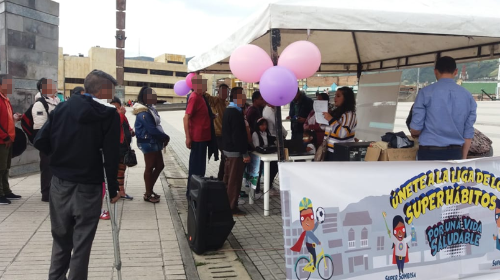 La Alcaldía de Pasto a través de la Secretaría de Salud conmemoró la Semana de la salud oral ‘Tómate la vida con una sonrisa’, cuyo propósito fue promover escenarios para la construcción colectiva de conocimiento en pro del buen vivir a partir del fortalecimiento de hábitos y estilos de vida saludable en torno a la salud oral. Dichas actividades se desarrollaron con la participación de las IEM Mercedario, Nuestra Señora de Guadalupe del corregimiento de Catambuco, Dirección de Espacio Público, INEC, Universidad Cooperativa, Universidad Mariana, Pasto Salud ESE, PIC Colectivas y las secretarías de Gestión Ambiental y Cultura. La jornada finalizó con un evento masivo en donde se realizaron diferentes actividades lúdico-pedológicas para generar buenos hábitos en la higiene bucal, también se desarrollaron actividades artísticas con población focalizada en donde se promovió la salud oral. “Es importante potencializar y desarrollar los hábitos y estilos de vida saludables en torno a la salud oral en niños y niñas con actividades artístico-pedagógicos, por esta razón se hemos venido trabajando con la estrategia ‘Tómate la vida, generando un positivo impacto en la comunidad”, precisó la secretaria de Salud, Diana Paola Rosero Zambrano. Información: Secretaria de Salud Diana Paola Rosero. Celular: 3116145813 Somos constructores de pazSE SOCIALIZARON LAS ESTRATEGIAS PARA LA PREVENCIÓN DE LA VIOLENCIA SEXUAL EN NIÑOS, NIÑAS Y ADOLESCENTES EN EL MUNICIPIO DE PASTO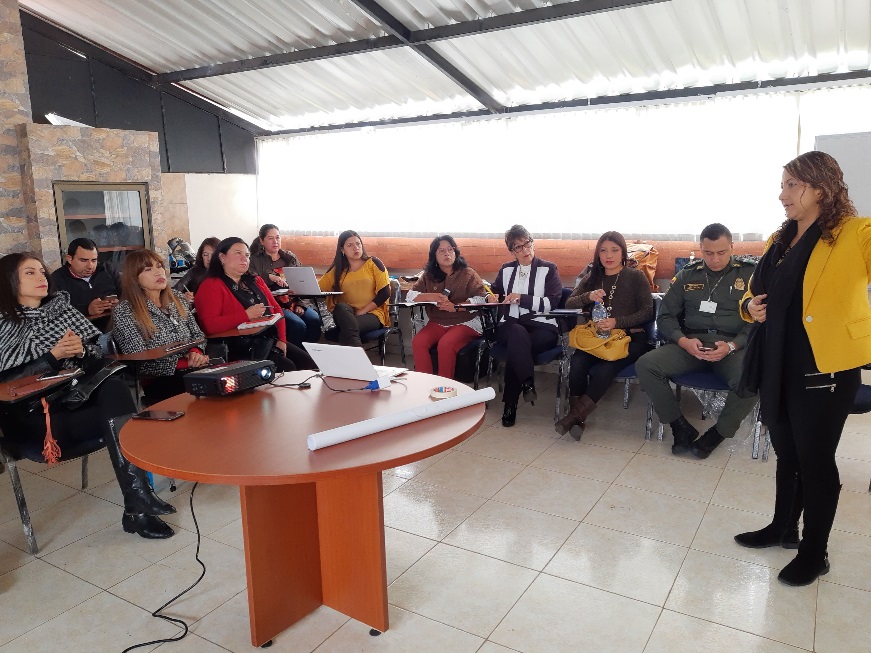 Con el fin de dar cumplimiento a la Ley 1146 de 2007 y mejorar la capacidad de respuesta institucional para la prevención de la violencia sexual y la garantía de los derechos de la infancia y adolescencia, se reunió el Comité Interinstitucional para la Prevención de la Violencia Sexual en Niños, Niñas y Adolescentes, presentando además los avances alcanzados en el transcurso del año.Durante la jornada desde la Secretaría de Salud se presentó la Política Pública de Salud Colectiva, además se socializaron experiencias de instituciones de educación superior frente a la inclusión de temáticas de prevención y atención de la Violencia Basada en Género VBG, relacionadas con la cátedra de Educación para la Sexualidad. Posteriormente el Hospital Infantil Los Ángeles socializó la propuesta para el II Simposio ‘Mi Cuerpo habla dice Respeto’ para la prevención y atención del maltrato y abuso sexual contra niños, niñas y adolescentes a llevarse a cabo el próximo mes de noviembre. “Es importante el trabajo mancomunado que hemos venido realizando a lo largo de este cuatrienio con las instituciones que hacen parte del Comité, puesto que la protección de los niños, niñas y adolescentes frente a los diferentes tipos de violencia es un derecho fundamental que nosotros como parte del Estado debemos garantizar”, sostuvo la secretaria de Salud Diana Paola Rosero. La jornada finalizó con la participación de todos los asistentes, que mediante mesas de trabajo definieron los lineamientos para la construcción de un documento con orientaciones que permitan la incorporación de la Cátedra de Educación para la Sexualidad y/o temáticas de prevención y atención de la VBG en facultades de ciencias sociales - humanidades, de la salud y de la educación.Información: Secretaria de Salud Diana Paola Rosero. Celular: 3116145813 Somos constructores de pazCOMITÉ MUNICIPAL DE JUSTICIA TRANSICIONAL VALIDÓ PLAN RETORNO DE POBLACIÓN VÍCTIMA DE CONFLICTO ARMADO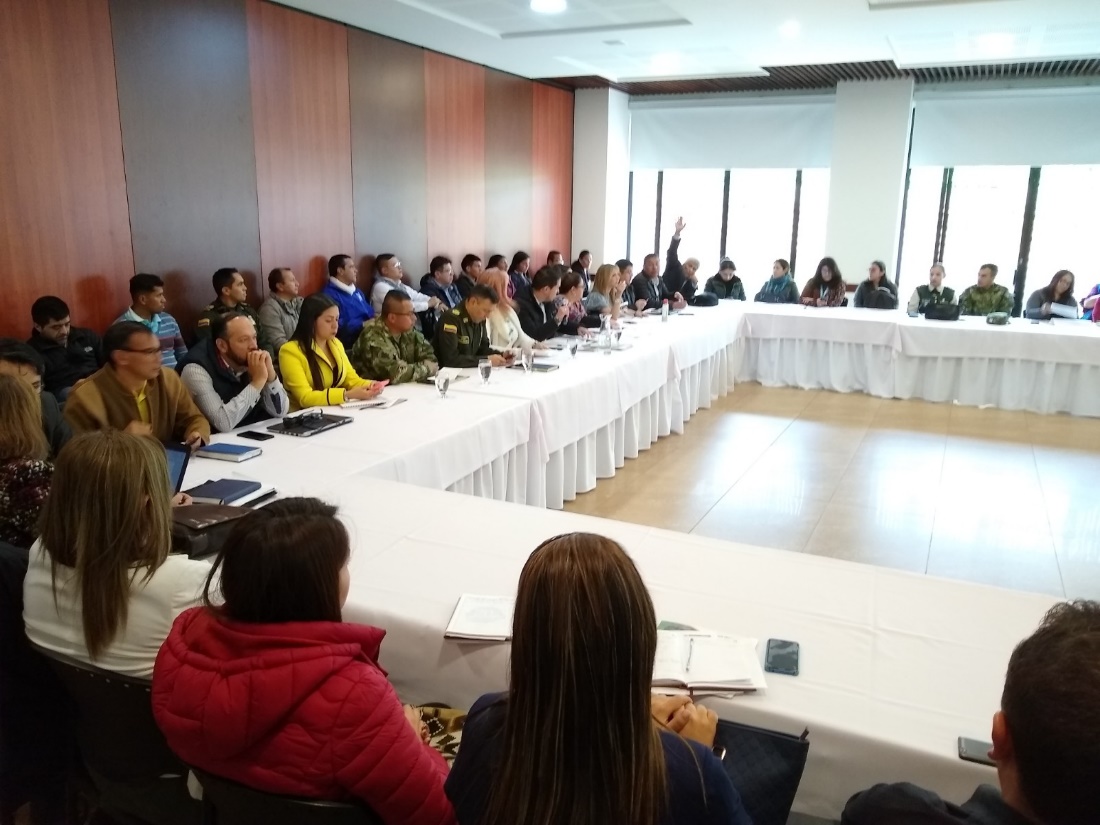 La Alcaldía de Pasto adelantó el Comité Territorial de Justicia Transicional dentro del cual la comunidad validó por completo el primer plan retorno de población víctima del conflicto que se desarrolla en el país.  El propósito de este plan es garantizar la restitución de derechos a la comunidad de la vereda El Cerotal del corregimiento de Santa Bárbara.La jornada contó con un nutrido grupo de asistentes entre los que se encontraban delegados de los organismos de control y miembros permanentes del comité, así como representantes de la comunidad rural quienes fueron los encargados de validar el último punto del proceso. La coordinación del evento estuvo a cargo de la Secretaría de Gobierno junto con la Unidad para las Víctimas y durante el mismo se validó el último de los principios que quedaba pendiente y que correspondía al principio de seguridad y convivencia.  Para tal fin, durante el encuentro se presentó un informe por parte de las fuerzas armadas en donde se daba cuenta del retorno de la seguridad y la convivencia a la zona de la comunidad afectada. Carolina Rueda Noguera, alcaldesa encargada anotó que esta reunión era la continuación de un proceso que empezó el pasado 14 de agosto y que es de gran importancia para la Administración Municipal pues al consolidarse este plan retorno, Pasto sería el primer municipio en el país en tener en su totalidad este tipo de planes. También desde la Unidad para las Víctimas se expresó el beneplácito por el logro conjunto, William Pinzón, Director Territorial de la Unidad para las Víctimas anotó que es satisfactorio la consolidación del plan retorno de la vereda Cerotal pues es un propósito conjunto en el que se viene trabajando desde hace algún tiempo, con el acompañamiento constante a la comunidad.El comité cerró su sesión resaltando el trabajo de toda la institucionalidad que permitió que este plan retorno llegue a buen término, con la satisfacción de todos los actores involucrados y en especial de la comunidad beneficiada.Información: Secretaria de Gobierno Carolina Rueda Noguera. Celular: 3137652534 Somos constructores de pazESTE PRIMERO DE NOVIEMBRE SE REALIZARÁ MUESTRA ARTESANAL CON VARIEDADES MARÍA JOSÉ 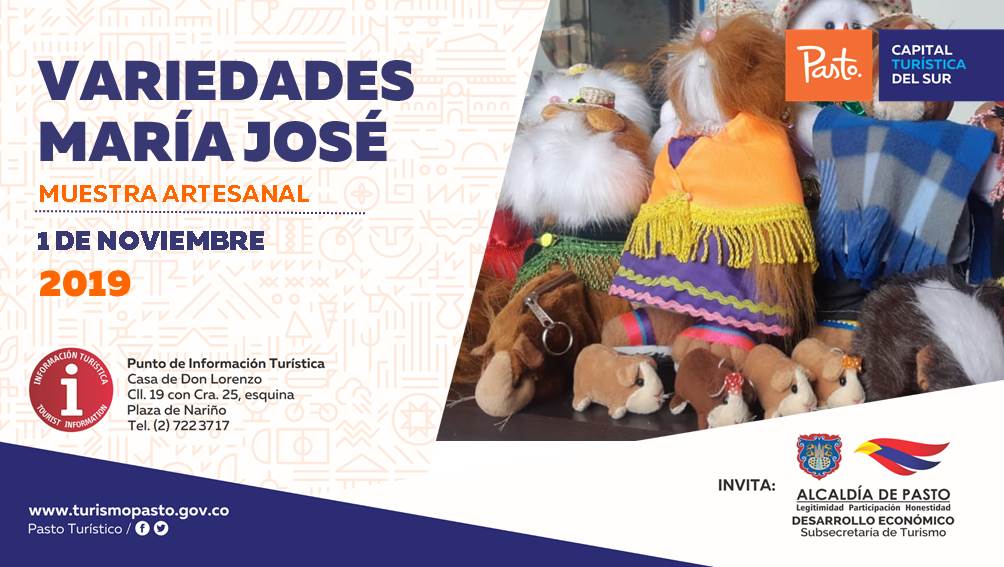 La Alcaldía de Pasto a través de la Secretaría de Desarrollo Económico y la Subsecretaría de Turismo, con el propósito de continuar apoyando las actividades que promueven el sector turístico de la capital nariñense invitan a la ciudadanía en general a participar, este primero de noviembre, a la Muestra Artesanal con ‘Variedades María José’ en el Punto de Información Turística PIT, ubicado en la calle 19 con carrera 25, esquina Plaza de Nariño.La marca ‘Variedades María José’ con la exposición de muñequería alusiva al cuy y figuras navideñas, una muestra con diseños exclusivos y propios de la marca. La jornada se realiza con el fin de impulsar los productos artesanales y culturales de nuestra ciudad para promover la identidad y conocimiento. La exposición inicia desde las 9:00 de la mañana, totalmente gratuita y permite adquirir los diferentes productos.Información: Subsecretaria Turismo Amelia Yohana Basante Portillo, Celular: 317 7544066Somos constructores pazEN EL MARCO DEL PROYECTO DE MEJORAMIENTO DE VÍAS SE PAVIMENTARÁN 11 TRAMOS DE LA CIUDAD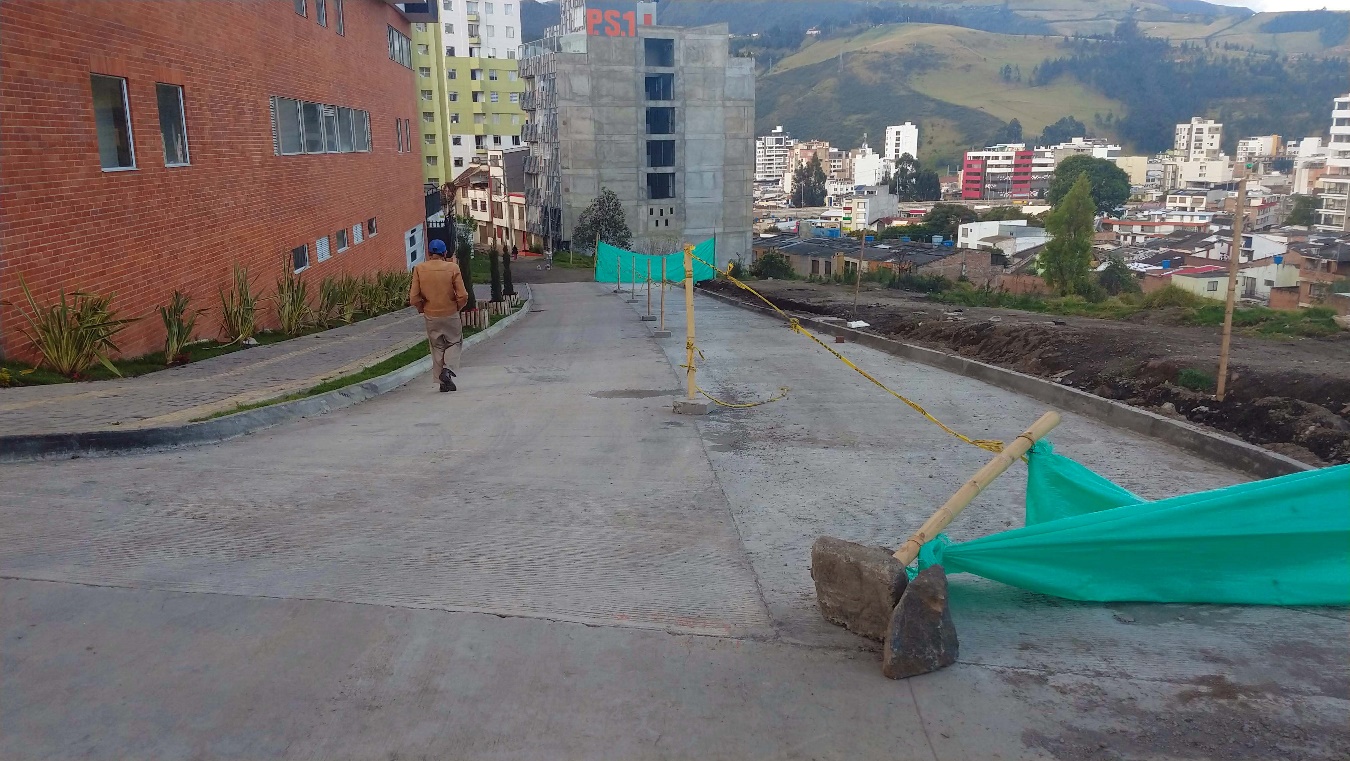 11 vías de diferentes barrios de la ciudad serán completamente rehabilitadas con asfalto y concreto en el proyecto de mejoramientos de vías ejecutado por la Alcaldía de Pasto, a través de la Secretaría de Infraestructura.“En este momento estamos en un avance cercano al 30% en todos los puntos de ejecución y tenemos activos cuatro frentes de obra.  El contrato se termina el 30 de diciembre de este año y se está avanzando satisfactoriamente con la programación de este. Sabemos que las obras de intervención vial generan incomodidad en la movilidad del sector urbano y también en los accesos de los vehículos a cada una de las viviendas que tienen parqueadero, pero el alcance y beneficio es para la ciudad”, indicó Diego Paul Martínez, subsecretario de Infraestructura Urbana de Pasto.Estos serán las vías de rehabilitación:Información: Secretaria de Infraestructura, Viviana Elizabeth Cabrera. Celular: 3174039267Somos constructores de pazSUPERINTENDENCIA DE REGISTRO Y NOTARIADO REALIZARÁ JORNADA DE ATENCIÓN AL CIUDADANO SOBRE LA IMPLEMENTACIÓN DEL DECRETO 0578 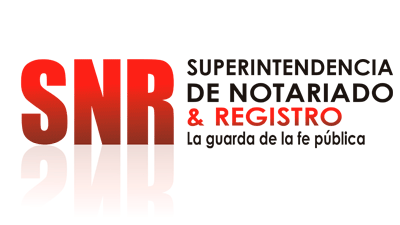 Con el propósito de fortalecer la implementación del Decreto 0578 de 2018, este 31 de octubre se adelantará en Pasto y en Samaniego la jornada de atención a la comunidad, donde la Superintendencia de Registro y Notariado socializará esta normatividad con el fin de orientar y guiar a los ciudadanos frente al saneamiento de predios rurales en falsa tradición. Esta actividad se llevará cabo en Pasto, en la Oficina de Registro de Instrumentos Públicos, ubicada en la calle 17, con carrera 27, en horario de 8:00 a.m. a 4:00 p.m. De acuerdo con la SNR, a partir de la fecha cualquier interesado podrá acercarse a las instalaciones mencionadas para recibir atención por parte del personal capacitado por la entidad. Somos constructores de pazOFICINA DE ASUNTOS INTERNACIONALES INVITA A ORGANIZACIONES SOCIALES A PARTICIPAR EN CONVOCATORIAS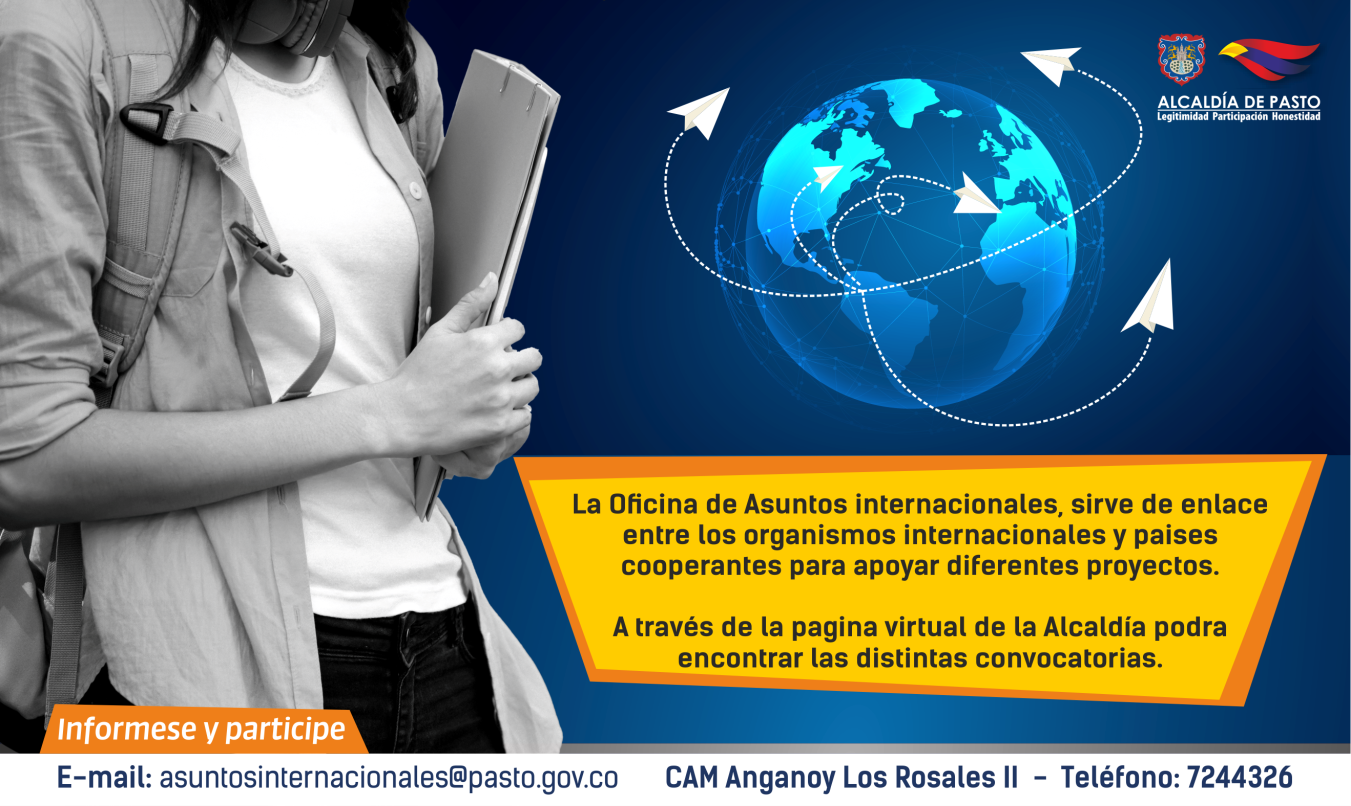 La Alcaldía de Pasto a través de la Oficina de Asuntos Internacionales se permite informar a la comunidad que las siguientes convocatorias dirigidas a organizaciones de la sociedad civil: incluidas las agencias, instituciones y organizaciones del sector privado sin fines de lucro y/o instituciones nacionales de derechos humanos, se encuentran abiertas para su aplicación:Convocatoria: Convocatoria Fondo de Naciones UnidasEntidad Oferente: Fondo Multidonante de las Naciones Unidas para el Sostenimiento de la Paz en Colombia.  Características: La convocatoria es para redes de defensores y/o redes de organizaciones de derechos humanos para el fortalecimiento de la capacidad de protección y autoprotección de las y los defensores de derechos humanos en Colombia.La convocatoria está dirigida a organizaciones sociales nacionales y locales que trabajen en red o se unan para trabajar de forma articulada. También está dirigida a asociaciones o articulaciones de defensoras de derechos humanos que trabajen en redes. Las instituciones de los pueblos étnicos a nivel nacional y local pueden articularse a estas redes, o, estar o articularse en red para participar en esta convocatoria. Es requisito que las redes y/o organizaciones que la integran tengan reconocida experiencia en las zonas PATR priorizadas.Fecha De Cierre: 18 noviembre de 2020Link: https://lideresconvocatoria.wordpress.com/Convocatoria: Subvenciones de UNICEF para proyectos tecnológicos para la infanciaEntidad Oferente: El Fondo de Innovación de UNICEFCaracterísticas: El Fondo de Innovación de UNICEF invierte en soluciones tecnológicas potenciales que puedan impactar positivamente en las vidas de los niños más vulnerables.Fecha De Cierre: Convocatoria abierta de forma continúaLink: https://unicefinnovationfund.org/#/submitPara más información puede comunicarse a la Oficina de Asuntos Internacionales, a través del correo electrónico asuntosinternacionales@pasto.gov.co o al teléfono 7236157.Información: Jefa Oficina de Asuntos Internacionales - Karol Eliana Castro. Celular: 3132943022Somos constructores pazDEL 30 DE OCTUBRE AL 14 DE NOVIEMBRE, SE CANCELARÁ EL SUBSIDIO ECONÓMICO A BENEFICIARIOS DEL PROGRAMA COLOMBIA MAYOR NOMINA DE OCTUBRE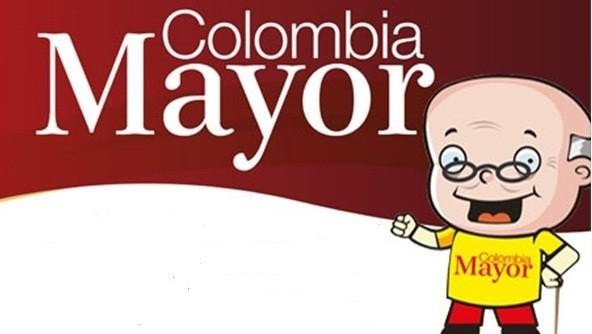 La Secretaría de Bienestar Social, comunica a los beneficiarios del Programa Colombia Mayor que, a partir del 30 de octubre hasta el 14 de noviembre del presente año, se cancelará la nómina correspondiente a OCTUBRE  2019.Es importante mencionar que, por instrucciones del Gobierno Nacional, los pagos son de tipo mensual y se cancelará un monto de $80.000 mil pesos, se reitera a los beneficiarios que el no cobro del subsidio económico conlleva al retiro del programa en mención.Para quienes aún no han realizado el proceso de Biometrización (registro de huellas), deben presentarse en Supergiros ubicado en Avenida Los Estudiante en la calle 20 # 34-13, de lo contrario no podrán hacer su respectivo cobro y presentar cédula original, dirección y celular actualizados.Únicamente para el caso de las personas mayores en condición de enfermedad, hospitalización, discapacidad o viaje, u otras circunstancias que imposibilite acercarse a cobrar, presentar Poder Notarial, dicho poder no puede tener una vigencia superior a treinta (30) días, además debe presentar cédula original tanto del beneficiario como del apoderado. En el caso de perder la cédula original, tramitar ante la Registraduría la contraseña e inmediatamente hacer entrega de una copia en el Centro Vida de la Secretaría de Bienestar Social.CRONOGRAMA ZONA URBANASe invita a los beneficiarios a cobrar en el lugar más cercano a su domicilio, considerando que, en Pasto, TODOS LOS PUNTOS DE SERVICIO SUPERGIROS, se encuentran habilitados.Se informa que se atenderá de lunes a domingos, a partir de las 8:00 a.m. hasta las 12:00 m y de 2:00 p.m. hasta las 6:00 p.m., incluyendo festivos, en el lugar que se encuentre habilitado dicho servicio. ZONA RURAL – PUNTOS DE PAGO SUPERGIROS PERMANENTES EN CORREGIMIENTOSLos adultos mayores residentes de La Laguna, Catambuco, Genoy, El Encano, Obonuco y Cabrera cobrarán en el punto de pago Supergiros que dispone el sector, desde el 30 de OCTUBRE hasta el 14 de NOVIEMBRE 2019. ZONA RURAL – CAJA EXTENDIDA EN EL RESTO DE LOS CORREGIMIENTOSPara el caso de los beneficiarios que residen en el resto de los corregimientos se solicita cobrar en su respectivo sector, conforme al cronograma establecido. Se recomienda a los adultos mayores que queden pendientes por cobrar durante dicha jornada, acercarse a los puntos de pago en Pasto.Para más información se sugiere a los beneficiarios, consultar en cada nómina, las fechas de pago a través de: - La línea telefónica: 7244326 ext 1806 - Página de internet de la Alcaldía de Pasto: www.pasto.gov.co/ tramites y servicios/ bienestar social/ Colombia Mayor /ingresar número de cédula/ arrastrar imagen/ clik en consultar.- Dirigirse hasta las instalaciones del Centro Vida para el Adulto Mayor, ubicado en la Secretaría de Bienestar Social, barrio Mijitayo Cra 26 Sur (antiguo Inurbe)Información: Secretario de Bienestar Social, Arley Darío Bastidas Bilbao. Celular: 3188342107Somos constructores de pazHASTA EL 12 DE NOVIEMBRE DE 2019 SE REALIZARÁ LA QUINTA ENTREGA DEL INCENTIVOS DEL PROGRAMA JÓVENES EN ACCIÓN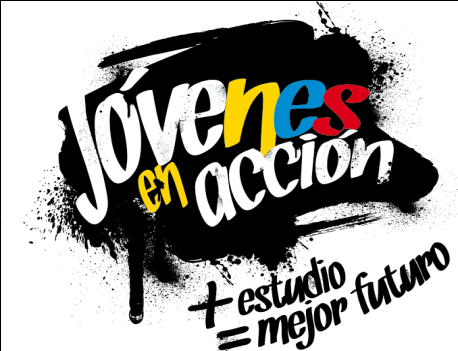 La Alcaldía de Pasto y la Secretaría de Bienestar Social a través del programa Jóvenes en acción, informa que se está realizando la Quinta entrega de incentivos a estudiantes del Sena y Universidad de Nariño beneficiarios, mediante giro o cajero automático, hasta el 12 de noviembre de 2019, por modalidad pico y cedula.Los jóvenes potenciales beneficiarios al programa deben presentarse en las fechas estipuladas en los diferentes puntos de pago en horario de 8:00am a 4:00 pm. El joven debe suministrar los siguientes datos: Documento original y código de participante asignado. Puntos por cobrar por cajero automático las 24 horas de lunes a domingo:Más información la pueden obtener las instalaciones de la Secretaría de Bienestar Social – Programa Jóvenes en Acción, en horario de atención de 8:00 a 11.00 a.m. y de 2.00 a 5.00 pm - Antiguo INURBE Avenida Mijitayo.  Teléfono 7244326 extensión 3012. Información: Álvaro Zarama, Subsecretario de Promoción y Asistencia Social, celular 3165774170Somos constructores de pazOFICINA DE COMUNICACIÓN SOCIAL  ALCALDÍA DE PASTONo.Sector Priorizado1Lorenzo -  Calle 18B, carreras 3ª y 3B frente a Biblioteca2La Colina media calzada Carrera 423Juan Pablo II – Mejoramiento vía acceso4Mariluz – Calle 10 entrada Condominio San Juan5Capusigra -  Carrera 23 con calle 26Buenos Aires7Las Acacias vía detrás de la Normal – calle ciega8Fundadores -  Adecuación muro carrera 59Vía entre barrios San Carlos y Villas Santa Marta10Villa Nueva -  vía principal11Portal de Randa ICRONOGRAMA DE ACUERDO CON EL PRIMER APELLIDOCRONOGRAMA DE ACUERDO CON EL PRIMER APELLIDOCRONOGRAMA DE ACUERDO CON EL PRIMER APELLIDOCRONOGRAMA DE ACUERDO CON EL PRIMER APELLIDOLETRA DEL PRIMER APELLIDOFECHA DE PAGOA,B,C30 de  Octubre    2019D, E, F, G, 31 de  Octubre    2019H, I, J, K, L1 de  Noviembre  2019M, N, Ñ, O5 de  Noviembre  2019P, Q, R, S, T,  6 de  Noviembre  2019U, V, W, X, Y, Z7 de  Noviembre  2019PENDIENTES POR COBRARDESDE EL 8 HASTA EL 14 de  NOVIEMBRE  2019CRONOGRAMA ZONA RURAL - SEPTIEMBRE 2019CRONOGRAMA ZONA RURAL - SEPTIEMBRE 2019CRONOGRAMA ZONA RURAL - SEPTIEMBRE 2019CRONOGRAMA ZONA RURAL - SEPTIEMBRE 2019FECHACORREGIMIENTOLUGAR DE PAGOHORARIOMiércoles 30 Octubre  2019Santa BárbaraSalón Comunal8:00 AM a 11:00 AMMiércoles 30 Octubre  2019SocorroSalón Comunal1:00 PM a 4:00 PMJueves 31Octubre  2019MocondinoSalón Comunal8:00 AM a 11:00 AMJueves 31Octubre  2019JamondinoEscuela Centro Educativo2:00 PM a 5:00 PMViernes 01 Noviembre  2019JongovitoSalón Comunal8:00 AM a 11:00 AMViernes 01 Noviembre  2019GualmatanSalón Cultural12:00 M a 3:00 PMSábado 02Noviembre  2019San FernandoInstitución Educativa8:00 AM a 11:00 AMSábado 02Noviembre  2019BuesaquilloInstitución Educativa12:00 M a 3:00 PMMartes 05Noviembre  2019La CalderaSalón Comunal8:00 AM a 11:00 AMMartes 05Noviembre  2019MapachicoSalón Comunal12:00 M a 3:00 PMMiércoles 6Noviembre  2019MorasurcoSalón Comunal8:00 AM a 11:00 AMMODALIDAD DAVIPLATAMODALIDAD DAVIPLATAPrincipal PastoCalle 17 No. 25 – 40.Parque Bolívar PastoCalle 21 No. 12 – 45.Parque Nariño PastoCalle 18 No. 24-11 Parque Nariño.Metro Express PastoCalle 16B No. 32 – 53.Éxito PastoCarrera. 22 B No. 2 - 57 Av. Panamericana.La Riviera PastoCalle 21 N° 34-24.ÚnicoCalle 22 N° 6-61 local B1 y B2Hospital Universitario NariñoCalle 22 22 N° 7-93 parque BolívarUnicentroCarrera 34 N° 11-78 Local 105Clínica HispanoaméricaCarrera 41 N° 19D 147 barrio MorasurcoPasto NorteCalle 20 N° 34-24Hospital San pedroCalle 16 Carrera 43 esquinaAlkosto Calle 80 65-145AVENIDA LAS AMERICASCalle 19 esquinaGobernación de NariñoCalle 19 N° 23-78Alkosto parque bolívarCarrera 22 N° 6-28Refuerzo Único pastoCalle 22 N° 6-61 local B1 y B2MODALIDAD GIRO.MODALIDAD GIRO.MODALIDAD GIRO.MODALIDAD GIRO.Punto de cobroDirección.Fecha 24 Octubre Fecha 28 de octubrePrincipal PastoCalle 17 N° 25-401,26,7Pasto Norte.Calle 20 N° 34-2438Parque Nariño.Calle 18 N° 24-1149Único PastoCalle 22 N° 6-61.50